		Gymnázium, Bernolákova 37, Šurany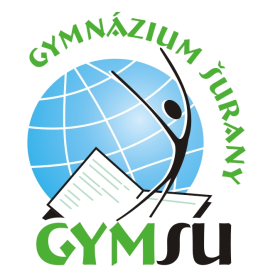 Organizačná štruktúra – platná od 1.9.2023